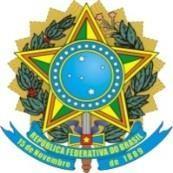 MINISTÉRIO DA EDUCAÇÃOSECRETARIA DE EDUCAÇÃO PROFISSIONAL E TECNOLÓGICAINSTITUTO FEDERAL DE EDUCAÇÃO, CIÊNCIA E TECNOLOGIA DE MINAS GERAISCampus Avançado PiumhiRua Severo Veloso, 1880, nº – Bairro Bela Vista – Piumhi – Minas Gerais – CEP: 37925-000Telefone: (37) 3371-3353  – e-mail: de.piumhi@ifmg.edu.brPrograma de Monitoria Voluntária de Ensino _____/___ TERMO DE COMPROMISSO MONITORIA VOLUNTÁRIACompromissos do MonitorEu __________________________________________________________________________, matriculado(a) no curso _____________________________________________, declaro concordar, para todos os fins e consequências de direito, com as regras estabelecidas pela Instrução Normativa do Programa de Monitoria do IFMG, com as normas fixadas pelo Edital Nº ____/____, referentes ao Programa de Monitoria  Voluntária para o ____ semestre do ano letivo de ______ e com as condições do presente Termo, a saber:A monitoria voluntária não gera qualquer tipo de bolsa e nem acarreta vínculo empregatício com o IFMG Campus ___________________________;O setor responsável pelo programa de monitoria poderá cancelar a monitoria nos casos de não cumprimento do Regulamento do Programa de Monitoria e das condições estabelecidas no Edital Nº ____/____.Compromissos do Professor ResponsávelEu, _____________________________________________________________	, declaro que aceito orientar o(a) aluno(a) monitor(a) _____________________________________________________, no Programa de Monitoria Voluntária do IFMG Campus __________________________, de acordo com as Normas fixadas pelo Edital Nº ____/____, e com as condições da Instrução Normativa do Programa de Monitoria.__________________________,_____de ____________de 20___.CADASTRO DO MONITORENDEREÇO:RUA: …................................................................................................................................ N° …..................BAIRRO: ….................................................................. CIDADE: …...............................................................CONTATO:E-MAIL: ….......................................................................................................................................................TELEFONE RESIDENCIAL: (	) …...................................... CELULAR: (	) …......................................._____________________________________________________________________Professor(a)-Orientador(a)Estudante Monitor 